T.C. MARMARA ÜNİVERSİTESİ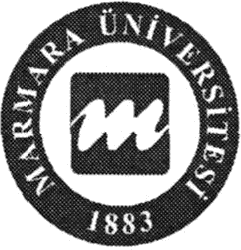 MÜHENDİSLİK FAKÜLTESİ                                        BİLGİSAYAR MÜHENDİSLİĞİ BÖLÜMÜKonu: Öğrenci stajı.../../20..ÖĞRENCİNİNAdı ve Soyadı           : TC. Kimlik No           : Okul Numarası        :Baba Adı                  :Doğum Yeri ve Yılı  :STAJ BAŞVURU FORMUYukarıda açık kimliği yazılı olan öğrenci Marmara Üniversitesi Bilgisayar Mühendisliği Bölümü öğrencisidir. Bölümümüz öğrencileri öğrenimlerini tamamlamak için 60 iş günü staj yapmakla yükümlüdürler. Bu süre en az 20 en çok 40 iş günü olacak şekilde birkaç döneme bölünebilir. Bir işletmede sadece bir dönem staj yapılabilir.Bölümümüz öğrencilerinin yaz stajını kurumunuzda yapmak için başvurusu tarafımızdan olumlu görülmektedir. Yönetiminizce de uygun görülmesi halinde kendisine staj imkanının tanınmasını ve staj sonrası ekteki formların doldurularak gerekli işlemlerin yapılmasını rica eder, ilgi ve yardımlarınız için teşekkür ederim.       Saygılarımla,							         Prof. Dr. Haluk Rahmi TopcuoğluBölüm BaşkanıGöztepe Kampusü, 34722 Kadıköy İstanbul Tel: (216) 348 02 92 Fax: (216) 348 02 93